Архангельск (8182)63-90-72 Астана +7(7172)727-132 Белгород (4722)40-23-64 Брянск (4832)59-03-52 Владивосток (423)249-28-31 Волгоград (844)278-03-48 Вологда (8172)26-41-59 Воронеж (473)204-51-73 Екатеринбург (343)384-55-89 Иваново (4932)77-34-06 Ижевск (3412)26-03-58 Казань (843)206-01-48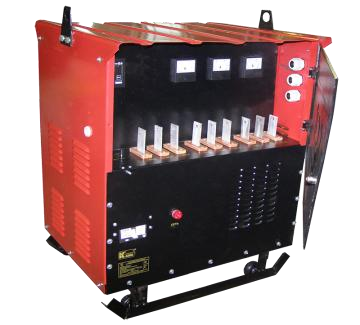 Калининград (4012)72-03-81	Нижний Новгород (831)429-08-12 Калуга (4842)92-23-67	Новокузнецк (3843)20-46-81 Кемерово (3842)65-04-62	Новосибирск (383)227-86-73 Киров (8332)68-02-04	Орел (4862)44-53-42Краснодар (861)203-40-90	Оренбург (3532)37-68-04 Красноярск (391)204-63-61	Пенза (8412)22-31-16 Курск (4712)77-13-04	Пермь (342)205-81-47Липецк (4742)52-20-81	Ростов-на-Дону (863)308-18-15 Магнитогорск (3519)55-03-13	Рязань (4912)46-61-64Москва (495)268-04-70	Самара (846)206-03-16 Мурманск (8152)59-64-93	Санкт-Петербург (812)309-46-40 Набережные Челны (8552)20-53-41 Саратов (845)249-38-78Смоленск (4812)29-41-54 Сочи (862)225-72-31 Ставрополь (8652)20-65-13 Тверь (4822)63-31-35 Томск (3822)98-41-53Тула (4872)74-02-29 Тюмень (3452)66-21-18 Ульяновск (8422)24-23-59 Уфа (347)229-48-12 Челябинск (351)202-03-61 Череповец (8202)49-02-64 Ярославль (4852)69-52-93Единый адрес для всех регионов: kkv@nt-rt.ru || http://kavik.nt-rt.ru/ Трансформаторы для прогрева бетонаТехнические характеристики трансформаторовТСДЗ-40ММ/0,38 У2ТСДЗ-40ММ/0,38 У2ТСДЗ-63 А (С автоматикой)ТСДЗ-63 А (С автоматикой)ТСДЗ-63 МТСДЗ-63 МТСДЗ-80 А (С автоматикой)ТСДЗ-80 А (С автоматикой)ТСДЗ-80 МТСДЗ-80 МНапряжение питание сети, В3х3803х3803803803х3803х3803803803х3803х380Частота, Гц50505050505050505050Номинальная мощность, кВА40406363636363638080Ступени напряжения на холостом ходу на стороне НН, В35; 55; 7535; 55; 7563, 70, 8063, 70, 8063, 70, 8063, 70, 8045, 55, -7545, 55, -7545, 55, -7545, 55, -75Ток на стороне НН1 при напряжении, не более, А35 В30050/55 В45063-70 В450-35050/55 В45045 В600Ток на стороне НН2 при напряжении, не более, А55 В30065 В35080 В30065 В35055 В500Ток на стороне НН3 при напряжении, не более, А75 В30080/85 В300--80/85 В30075 В400Ток на стороне НН3 при напряжении, не более, А--100 В250--100 В250--Габаритные размеры, мм770х600х940770х600х940770х600х940770х600х940770х600х940770х600х940770х600х1040770х600х1040770х600х1040770х600х1040Масса, кг не более258258305305310310305305340340Диапазон автоматического регулирования температуры-----50 +7500 С-50 +7500 С---50 +7500 С-50 +7500 СТип температурных датчиков----ТХК (L); ТХА(К); ТЖК (J)ТХК (L); ТХА(К); ТЖК (J)--ТХК (L); ТХА(К); ТЖК (J)ТХК (L); ТХА(К); ТЖК (J)